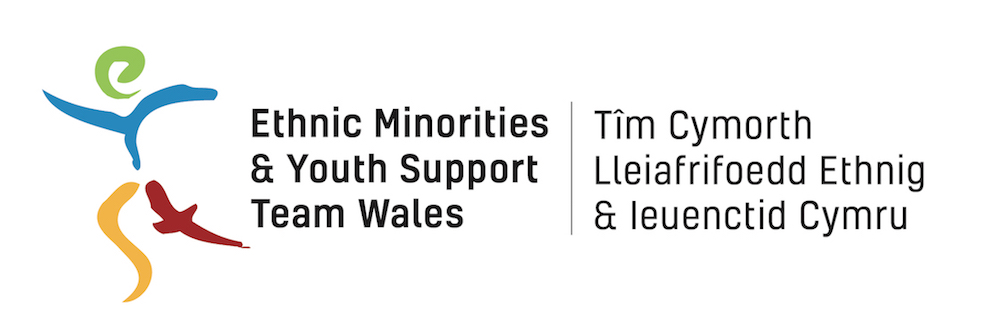 Resilience ProjectProject Education Resources Officer Job DescriptionJob Title:		Project Education Resource OfficerHours of Work:	Full –time 35 hours per week – fixed term for 6 monthsSalary:		£22,000 per annum Responsible to: 	Resilience Project Coordinator Responsible for:	Aims of the PostTo contribute to the delivery of the Resilience Project, addressing and reducing the vulnerability of young people to Islamist and far-right extremism and sexual exploitation. To design and produce effective training resources addressing the three project themes of Islamist Extremism, Far Right Extremism and Sexual Exploitation.To support the marketing and dissemination of the project training offer.Principal Accountabilities and Main DutiesTo research and design effective training material to aid project delivery, To produce a series of training courses of varying lengths addressing the addressing three project themes of Islamist Extremism, Far Right Extremism and Sexual Exploitation.To produce training packs for a range of audiences including professionals and young people. To research and register for appropriate accreditation options for the training courses To complete the training packs within required time-scalesTo take part in training courses, staff meetings and regular supervisionTo work within relevant health and safety legislationTo ensure that the project promotes and reflects equality of opportunity at all levelsTo ensure that EYST Safeguarding and all other relevant policies are implementedTo uphold the confidentiality of information of clientsTo ensure EYST administrative and financial systems are effectively maintainedTo work with the rest of the Resilience Project Staff to set and maintain a culture of high professional standards and to deliver best value servicesTo carry out any other duties that may from time to time be requiredPerson SpecificationExperience in a similar role –education or training design or delivery.Experience of producing training resources for different audiences including young people and professionals.Experience of working with BME young people and understanding of their needs.A commitment to working with disengaged or vulnerable groupsGood interpersonal and customer service skillsExperience of working with statutory and voluntary organisationsAdvanced skills in IT, including Email, Word, Excel, Powerpoint, InternetConfident in social media useAbility to organise own work-load, take initiative and work with minimum supervisionEducated to Degree levelPersonal commitment to Social Justice, Equality, Inclusivity and Human RightsPassion for and commitment to making a positive difference 